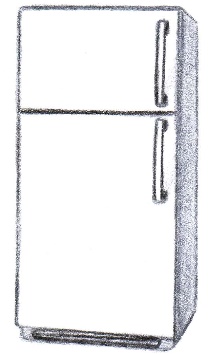 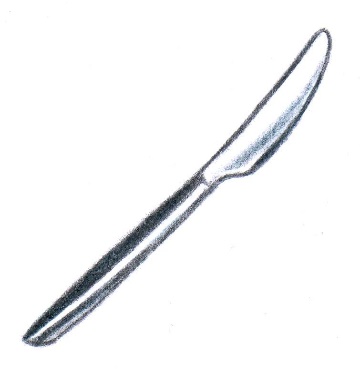 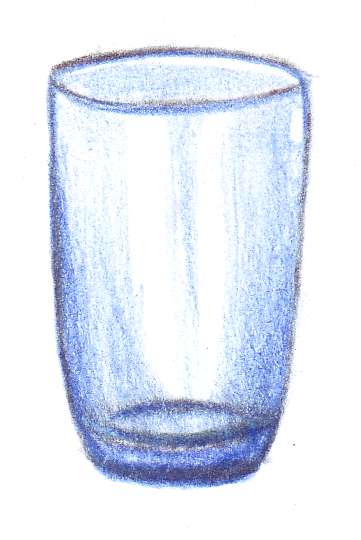 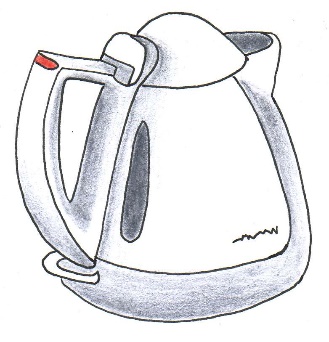 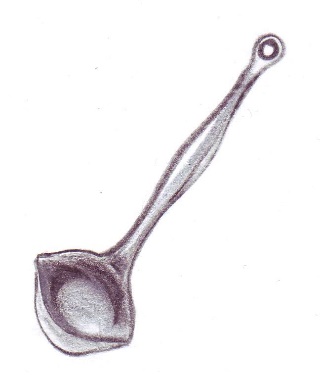 Answer the questions about items in the kitchen and draw a line to the correct picture.	What do you use if you want to fry an egg? You use a     _ _ Y _ _ _  P _ _What do you use if you want to boil some water? You use a   K _ _ T _ EWhat do you use when you want to put food onto something? You use a  _ L _ _ EWhat do you serve soup with? You serve soup with a  L _ D _ EIf you want to make a soup, what do you use? You use a  S _ U C _ P _ N to make soup.Where do you keep your food cool? You keep your food cool in a   R _ F  R _ _ _ R _ _ O R If you are thirsty, where do you pour your drink? You pour your drink into a  _ L _ _ SWhen you want to cut a piece of your food, what do you use? You use a K _ _ F _ to cut your foodIf you want to have some tea, what do you use? You use a  M _ _ if you want to drink some tea.If you want to wash your dishes, where do you put them? You put the dishes in a S _ N _ 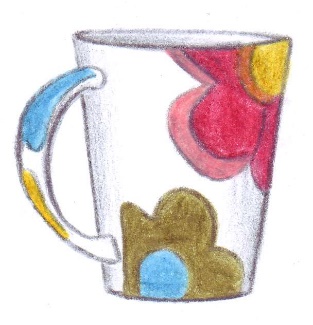 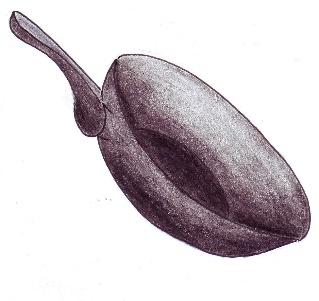 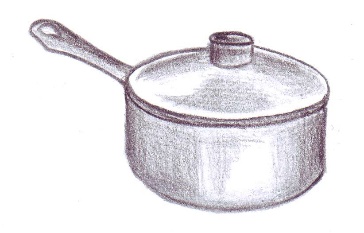 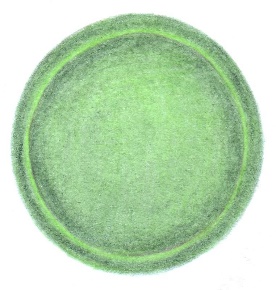 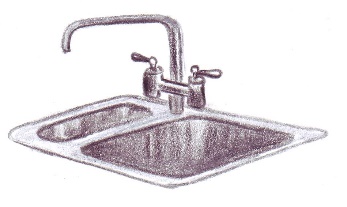 Key:Frying panKettlePlateLadleSaucepanRefrigeratorGlassKnifeMugSinkName: ____________________________    Surname: ____________________________    Nber: ____   Grade/Class: _____Name: ____________________________    Surname: ____________________________    Nber: ____   Grade/Class: _____Name: ____________________________    Surname: ____________________________    Nber: ____   Grade/Class: _____Assessment: _____________________________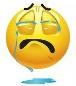 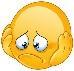 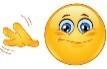 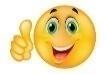 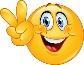 Date: ___________________________________________________    Date: ___________________________________________________    Assessment: _____________________________Teacher’s signature:___________________________Parent’s signature:___________________________